Technical working party for Agricultural cropsForty-Second Session
Kyiv, Ukraine, June 17 to 21, 2013REPORT ON DEVELOPMENTS WITHIN UPOVDocument prepared by the Office of the Union	The Annex to this document contains a copy of a presentation “Report on Developments within UPOV” prepared by the Office of the Union for the forty-second session of the Technical Working Party for Agricultural Crops (TWA).	The TWA is invited to note the “Report on Developments within UPOV”, as presented in the Annex to this document. [Annex follows]REPORT ON DEVELOPMENTS WITHIN UPOV[see pdf version of document][End of Annex and of document]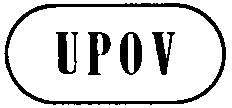 ETWA/42/27 Rev.ORIGINAL:  EnglishDATE:  June 14, 2013INTERNATIONAL UNION FOR THE PROTECTION OF NEW VARIETIES OF PLANTS INTERNATIONAL UNION FOR THE PROTECTION OF NEW VARIETIES OF PLANTS INTERNATIONAL UNION FOR THE PROTECTION OF NEW VARIETIES OF PLANTS GenevaGenevaGeneva